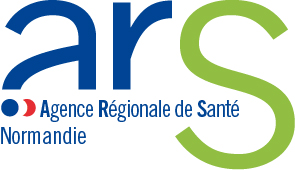 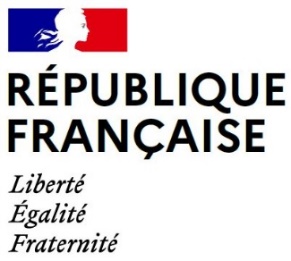 CRSA de NORMANDIEAttestation sur l'honneurJe soussigné (e) :Né(e) le : A : Demeurant :Profession :atteste sur l’honneur jouir de mes droits civiques ;reconnais également avoir pris connaissance que les membres de la CRSA sont soumis à l’obligation de Déclaration publique d’intérêts (DPI) qui sera à déposer et à actualiser annuellement par le déclarant sur le site internet https://dpi-declaration.sante.gouv.frFait à :                     Le :Signature :